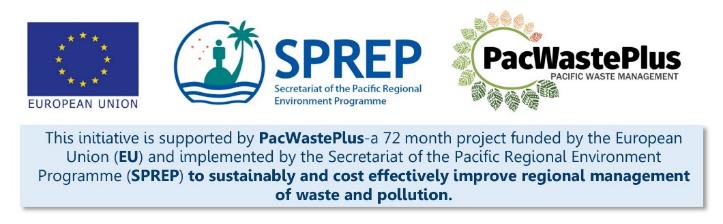 Step 4 - Forming a Working GroupWhat Involved to Complete StepARFD schemes are not just a “waste” or “environment” initiative and should not be left to just waste and environment staff to design.  To operate effectively and to provide meaningful social benefits such as employment and income opportunities for marginalised groups, schemes require partnerships with departments such as customs and finance, and will benefit from the views of women’s/community affairs, local government, youth, recycling businesses/association, NGOs, and Private Sector importers and retailers during scheme design.  As such, a multi-agency Working Group is recommended to be established to be responsible for scheme design and consultation. The representative from the Ministry or Department of Women’s Affairs (or equivalent) can provide valuable perspective during scheme design and can provide introductions to the community, such as women’s associations, and provide advice on mainstreaming gender throughout the design and development of the scheme.Involving Private Sector importers is recommended.  There are options to consider for when to bring these agencies to the discussion:initially identify and bring together only appropriate Public Sector (government) agencies, to ensure they clarity on the issues and goals for a scheme.  Once there is cohesion and shared understanding amongst the Public Sector, invite Private Sector / industry representatives to join.OR identify and invite Private Sector importers / industry groups from the onset.  Private Sector importers / industry representatives are key stakeholders and partners in a successful ARFD scheme and are recommended to be a key part of the Working Group to help in its design.  If these groups are “brought to the table” early, and assist with Step 1 and 2, they may understand the scheme and see the environmental and social benefits it can provide for the country.  If these groups are not empowered during scheme design they may not understand what is being proposed and see the scheme as a “tax” or feel they will be carrying un unfair financial burden and may challenge the scheme at later stages.  Regardless of the approach taken, forming a multi-agency Working Group and agreeing to a clear mandate and roles and responsibility is an important step in ARFD scheme design.This Step will assist to:Identify partners and form a Working Group Form the Working Group and determine agreed role and function provide decisions, topics of discussion, and activities for the Working Group to undertakeFindings / recommendations from the Working Group should inform scheme design and policy/legislative draftingWhat Involved to Complete StepARFD schemes are not just a “waste” or “environment” initiative and should not be left to just waste and environment staff to design.  To operate effectively and to provide meaningful social benefits such as employment and income opportunities for marginalised groups, schemes require partnerships with departments such as customs and finance, and will benefit from the views of women’s/community affairs, local government, youth, recycling businesses/association, NGOs, and Private Sector importers and retailers during scheme design.  As such, a multi-agency Working Group is recommended to be established to be responsible for scheme design and consultation. The representative from the Ministry or Department of Women’s Affairs (or equivalent) can provide valuable perspective during scheme design and can provide introductions to the community, such as women’s associations, and provide advice on mainstreaming gender throughout the design and development of the scheme.Involving Private Sector importers is recommended.  There are options to consider for when to bring these agencies to the discussion:initially identify and bring together only appropriate Public Sector (government) agencies, to ensure they clarity on the issues and goals for a scheme.  Once there is cohesion and shared understanding amongst the Public Sector, invite Private Sector / industry representatives to join.OR identify and invite Private Sector importers / industry groups from the onset.  Private Sector importers / industry representatives are key stakeholders and partners in a successful ARFD scheme and are recommended to be a key part of the Working Group to help in its design.  If these groups are “brought to the table” early, and assist with Step 1 and 2, they may understand the scheme and see the environmental and social benefits it can provide for the country.  If these groups are not empowered during scheme design they may not understand what is being proposed and see the scheme as a “tax” or feel they will be carrying un unfair financial burden and may challenge the scheme at later stages.  Regardless of the approach taken, forming a multi-agency Working Group and agreeing to a clear mandate and roles and responsibility is an important step in ARFD scheme design.This Step will assist to:Identify partners and form a Working Group Form the Working Group and determine agreed role and function provide decisions, topics of discussion, and activities for the Working Group to undertakeFindings / recommendations from the Working Group should inform scheme design and policy/legislative draftingWhat Involved to Complete StepARFD schemes are not just a “waste” or “environment” initiative and should not be left to just waste and environment staff to design.  To operate effectively and to provide meaningful social benefits such as employment and income opportunities for marginalised groups, schemes require partnerships with departments such as customs and finance, and will benefit from the views of women’s/community affairs, local government, youth, recycling businesses/association, NGOs, and Private Sector importers and retailers during scheme design.  As such, a multi-agency Working Group is recommended to be established to be responsible for scheme design and consultation. The representative from the Ministry or Department of Women’s Affairs (or equivalent) can provide valuable perspective during scheme design and can provide introductions to the community, such as women’s associations, and provide advice on mainstreaming gender throughout the design and development of the scheme.Involving Private Sector importers is recommended.  There are options to consider for when to bring these agencies to the discussion:initially identify and bring together only appropriate Public Sector (government) agencies, to ensure they clarity on the issues and goals for a scheme.  Once there is cohesion and shared understanding amongst the Public Sector, invite Private Sector / industry representatives to join.OR identify and invite Private Sector importers / industry groups from the onset.  Private Sector importers / industry representatives are key stakeholders and partners in a successful ARFD scheme and are recommended to be a key part of the Working Group to help in its design.  If these groups are “brought to the table” early, and assist with Step 1 and 2, they may understand the scheme and see the environmental and social benefits it can provide for the country.  If these groups are not empowered during scheme design they may not understand what is being proposed and see the scheme as a “tax” or feel they will be carrying un unfair financial burden and may challenge the scheme at later stages.  Regardless of the approach taken, forming a multi-agency Working Group and agreeing to a clear mandate and roles and responsibility is an important step in ARFD scheme design.This Step will assist to:Identify partners and form a Working Group Form the Working Group and determine agreed role and function provide decisions, topics of discussion, and activities for the Working Group to undertakeFindings / recommendations from the Working Group should inform scheme design and policy/legislative draftingWhat Involved to Complete StepARFD schemes are not just a “waste” or “environment” initiative and should not be left to just waste and environment staff to design.  To operate effectively and to provide meaningful social benefits such as employment and income opportunities for marginalised groups, schemes require partnerships with departments such as customs and finance, and will benefit from the views of women’s/community affairs, local government, youth, recycling businesses/association, NGOs, and Private Sector importers and retailers during scheme design.  As such, a multi-agency Working Group is recommended to be established to be responsible for scheme design and consultation. The representative from the Ministry or Department of Women’s Affairs (or equivalent) can provide valuable perspective during scheme design and can provide introductions to the community, such as women’s associations, and provide advice on mainstreaming gender throughout the design and development of the scheme.Involving Private Sector importers is recommended.  There are options to consider for when to bring these agencies to the discussion:initially identify and bring together only appropriate Public Sector (government) agencies, to ensure they clarity on the issues and goals for a scheme.  Once there is cohesion and shared understanding amongst the Public Sector, invite Private Sector / industry representatives to join.OR identify and invite Private Sector importers / industry groups from the onset.  Private Sector importers / industry representatives are key stakeholders and partners in a successful ARFD scheme and are recommended to be a key part of the Working Group to help in its design.  If these groups are “brought to the table” early, and assist with Step 1 and 2, they may understand the scheme and see the environmental and social benefits it can provide for the country.  If these groups are not empowered during scheme design they may not understand what is being proposed and see the scheme as a “tax” or feel they will be carrying un unfair financial burden and may challenge the scheme at later stages.  Regardless of the approach taken, forming a multi-agency Working Group and agreeing to a clear mandate and roles and responsibility is an important step in ARFD scheme design.This Step will assist to:Identify partners and form a Working Group Form the Working Group and determine agreed role and function provide decisions, topics of discussion, and activities for the Working Group to undertakeFindings / recommendations from the Working Group should inform scheme design and policy/legislative draftingWhat Involved to Complete StepARFD schemes are not just a “waste” or “environment” initiative and should not be left to just waste and environment staff to design.  To operate effectively and to provide meaningful social benefits such as employment and income opportunities for marginalised groups, schemes require partnerships with departments such as customs and finance, and will benefit from the views of women’s/community affairs, local government, youth, recycling businesses/association, NGOs, and Private Sector importers and retailers during scheme design.  As such, a multi-agency Working Group is recommended to be established to be responsible for scheme design and consultation. The representative from the Ministry or Department of Women’s Affairs (or equivalent) can provide valuable perspective during scheme design and can provide introductions to the community, such as women’s associations, and provide advice on mainstreaming gender throughout the design and development of the scheme.Involving Private Sector importers is recommended.  There are options to consider for when to bring these agencies to the discussion:initially identify and bring together only appropriate Public Sector (government) agencies, to ensure they clarity on the issues and goals for a scheme.  Once there is cohesion and shared understanding amongst the Public Sector, invite Private Sector / industry representatives to join.OR identify and invite Private Sector importers / industry groups from the onset.  Private Sector importers / industry representatives are key stakeholders and partners in a successful ARFD scheme and are recommended to be a key part of the Working Group to help in its design.  If these groups are “brought to the table” early, and assist with Step 1 and 2, they may understand the scheme and see the environmental and social benefits it can provide for the country.  If these groups are not empowered during scheme design they may not understand what is being proposed and see the scheme as a “tax” or feel they will be carrying un unfair financial burden and may challenge the scheme at later stages.  Regardless of the approach taken, forming a multi-agency Working Group and agreeing to a clear mandate and roles and responsibility is an important step in ARFD scheme design.This Step will assist to:Identify partners and form a Working Group Form the Working Group and determine agreed role and function provide decisions, topics of discussion, and activities for the Working Group to undertakeFindings / recommendations from the Working Group should inform scheme design and policy/legislative draftingWhat Involved to Complete StepARFD schemes are not just a “waste” or “environment” initiative and should not be left to just waste and environment staff to design.  To operate effectively and to provide meaningful social benefits such as employment and income opportunities for marginalised groups, schemes require partnerships with departments such as customs and finance, and will benefit from the views of women’s/community affairs, local government, youth, recycling businesses/association, NGOs, and Private Sector importers and retailers during scheme design.  As such, a multi-agency Working Group is recommended to be established to be responsible for scheme design and consultation. The representative from the Ministry or Department of Women’s Affairs (or equivalent) can provide valuable perspective during scheme design and can provide introductions to the community, such as women’s associations, and provide advice on mainstreaming gender throughout the design and development of the scheme.Involving Private Sector importers is recommended.  There are options to consider for when to bring these agencies to the discussion:initially identify and bring together only appropriate Public Sector (government) agencies, to ensure they clarity on the issues and goals for a scheme.  Once there is cohesion and shared understanding amongst the Public Sector, invite Private Sector / industry representatives to join.OR identify and invite Private Sector importers / industry groups from the onset.  Private Sector importers / industry representatives are key stakeholders and partners in a successful ARFD scheme and are recommended to be a key part of the Working Group to help in its design.  If these groups are “brought to the table” early, and assist with Step 1 and 2, they may understand the scheme and see the environmental and social benefits it can provide for the country.  If these groups are not empowered during scheme design they may not understand what is being proposed and see the scheme as a “tax” or feel they will be carrying un unfair financial burden and may challenge the scheme at later stages.  Regardless of the approach taken, forming a multi-agency Working Group and agreeing to a clear mandate and roles and responsibility is an important step in ARFD scheme design.This Step will assist to:Identify partners and form a Working Group Form the Working Group and determine agreed role and function provide decisions, topics of discussion, and activities for the Working Group to undertakeFindings / recommendations from the Working Group should inform scheme design and policy/legislative draftingWhat Involved to Complete StepARFD schemes are not just a “waste” or “environment” initiative and should not be left to just waste and environment staff to design.  To operate effectively and to provide meaningful social benefits such as employment and income opportunities for marginalised groups, schemes require partnerships with departments such as customs and finance, and will benefit from the views of women’s/community affairs, local government, youth, recycling businesses/association, NGOs, and Private Sector importers and retailers during scheme design.  As such, a multi-agency Working Group is recommended to be established to be responsible for scheme design and consultation. The representative from the Ministry or Department of Women’s Affairs (or equivalent) can provide valuable perspective during scheme design and can provide introductions to the community, such as women’s associations, and provide advice on mainstreaming gender throughout the design and development of the scheme.Involving Private Sector importers is recommended.  There are options to consider for when to bring these agencies to the discussion:initially identify and bring together only appropriate Public Sector (government) agencies, to ensure they clarity on the issues and goals for a scheme.  Once there is cohesion and shared understanding amongst the Public Sector, invite Private Sector / industry representatives to join.OR identify and invite Private Sector importers / industry groups from the onset.  Private Sector importers / industry representatives are key stakeholders and partners in a successful ARFD scheme and are recommended to be a key part of the Working Group to help in its design.  If these groups are “brought to the table” early, and assist with Step 1 and 2, they may understand the scheme and see the environmental and social benefits it can provide for the country.  If these groups are not empowered during scheme design they may not understand what is being proposed and see the scheme as a “tax” or feel they will be carrying un unfair financial burden and may challenge the scheme at later stages.  Regardless of the approach taken, forming a multi-agency Working Group and agreeing to a clear mandate and roles and responsibility is an important step in ARFD scheme design.This Step will assist to:Identify partners and form a Working Group Form the Working Group and determine agreed role and function provide decisions, topics of discussion, and activities for the Working Group to undertakeFindings / recommendations from the Working Group should inform scheme design and policy/legislative draftingWhat Involved to Complete StepARFD schemes are not just a “waste” or “environment” initiative and should not be left to just waste and environment staff to design.  To operate effectively and to provide meaningful social benefits such as employment and income opportunities for marginalised groups, schemes require partnerships with departments such as customs and finance, and will benefit from the views of women’s/community affairs, local government, youth, recycling businesses/association, NGOs, and Private Sector importers and retailers during scheme design.  As such, a multi-agency Working Group is recommended to be established to be responsible for scheme design and consultation. The representative from the Ministry or Department of Women’s Affairs (or equivalent) can provide valuable perspective during scheme design and can provide introductions to the community, such as women’s associations, and provide advice on mainstreaming gender throughout the design and development of the scheme.Involving Private Sector importers is recommended.  There are options to consider for when to bring these agencies to the discussion:initially identify and bring together only appropriate Public Sector (government) agencies, to ensure they clarity on the issues and goals for a scheme.  Once there is cohesion and shared understanding amongst the Public Sector, invite Private Sector / industry representatives to join.OR identify and invite Private Sector importers / industry groups from the onset.  Private Sector importers / industry representatives are key stakeholders and partners in a successful ARFD scheme and are recommended to be a key part of the Working Group to help in its design.  If these groups are “brought to the table” early, and assist with Step 1 and 2, they may understand the scheme and see the environmental and social benefits it can provide for the country.  If these groups are not empowered during scheme design they may not understand what is being proposed and see the scheme as a “tax” or feel they will be carrying un unfair financial burden and may challenge the scheme at later stages.  Regardless of the approach taken, forming a multi-agency Working Group and agreeing to a clear mandate and roles and responsibility is an important step in ARFD scheme design.This Step will assist to:Identify partners and form a Working Group Form the Working Group and determine agreed role and function provide decisions, topics of discussion, and activities for the Working Group to undertakeFindings / recommendations from the Working Group should inform scheme design and policy/legislative draftingResources AvailablePacWaste Plus ARFD Factsheet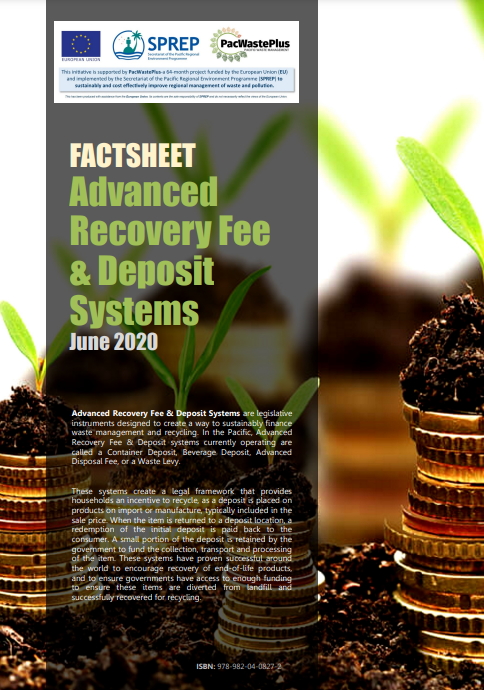 Editable ARFD Factsheet (request from SPREP / PacWaste Plus)PacWaste Plus Guide for Considering GEDSI in ARFD Design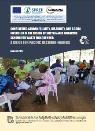 PacWaste Plus Guide Key Questions and Decisions for ARFD Design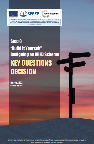 Resources AvailablePacWaste Plus ARFD FactsheetEditable ARFD Factsheet (request from SPREP / PacWaste Plus)PacWaste Plus Guide for Considering GEDSI in ARFD DesignPacWaste Plus Guide Key Questions and Decisions for ARFD DesignResources AvailablePacWaste Plus ARFD FactsheetEditable ARFD Factsheet (request from SPREP / PacWaste Plus)PacWaste Plus Guide for Considering GEDSI in ARFD DesignPacWaste Plus Guide Key Questions and Decisions for ARFD DesignIdentify scheme partners Identify scheme partners In Step 2 we illustrated, at a high-level, how a scheme may operate, and we identified the key players.  It is these key players that should be considered to be part of the multi-agency Working Group.Consider the key players below and add any others identified above – i.e., Local Government? AG Office?  Write in the box provided who may be appropriate to represent that group during the design of the ARFD.In Step 2 we illustrated, at a high-level, how a scheme may operate, and we identified the key players.  It is these key players that should be considered to be part of the multi-agency Working Group.Consider the key players below and add any others identified above – i.e., Local Government? AG Office?  Write in the box provided who may be appropriate to represent that group during the design of the ARFD.In Step 2 we illustrated, at a high-level, how a scheme may operate, and we identified the key players.  It is these key players that should be considered to be part of the multi-agency Working Group.Consider the key players below and add any others identified above – i.e., Local Government? AG Office?  Write in the box provided who may be appropriate to represent that group during the design of the ARFD.In Step 2 we illustrated, at a high-level, how a scheme may operate, and we identified the key players.  It is these key players that should be considered to be part of the multi-agency Working Group.Consider the key players below and add any others identified above – i.e., Local Government? AG Office?  Write in the box provided who may be appropriate to represent that group during the design of the ARFD.In Step 2 we illustrated, at a high-level, how a scheme may operate, and we identified the key players.  It is these key players that should be considered to be part of the multi-agency Working Group.Consider the key players below and add any others identified above – i.e., Local Government? AG Office?  Write in the box provided who may be appropriate to represent that group during the design of the ARFD.In Step 2 we illustrated, at a high-level, how a scheme may operate, and we identified the key players.  It is these key players that should be considered to be part of the multi-agency Working Group.Consider the key players below and add any others identified above – i.e., Local Government? AG Office?  Write in the box provided who may be appropriate to represent that group during the design of the ARFD.In Step 2 we illustrated, at a high-level, how a scheme may operate, and we identified the key players.  It is these key players that should be considered to be part of the multi-agency Working Group.Consider the key players below and add any others identified above – i.e., Local Government? AG Office?  Write in the box provided who may be appropriate to represent that group during the design of the ARFD.In Step 2 we illustrated, at a high-level, how a scheme may operate, and we identified the key players.  It is these key players that should be considered to be part of the multi-agency Working Group.Consider the key players below and add any others identified above – i.e., Local Government? AG Office?  Write in the box provided who may be appropriate to represent that group during the design of the ARFD.In Step 2 we illustrated, at a high-level, how a scheme may operate, and we identified the key players.  It is these key players that should be considered to be part of the multi-agency Working Group.Consider the key players below and add any others identified above – i.e., Local Government? AG Office?  Write in the box provided who may be appropriate to represent that group during the design of the ARFD.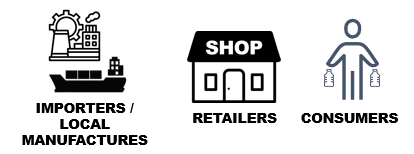 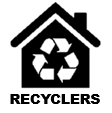 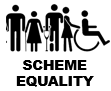 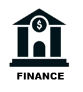 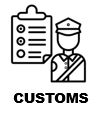 OTHERWhat agency may be appropriate to represent importers and manufactures during ARFD scheme design?What agency may be appropriate to represent retailers during ARFD scheme design?What agency may be appropriate to represent retailers during ARFD scheme design?What agency may be appropriate to represent communities during scheme design?What agency may be appropriate to represent recyclers  during scheme design?What agency may be appropriate to represent marginalised   during scheme design?What agency may be appropriate to represent marginalised   during scheme design?Is Finance required to be represented during scheme design?Is Finance required to be represented during scheme design?Is Customs required to be represented during scheme design?What other stakeholders should be represented during scheme design? (e.g., Attorney-General / Justice, Local Government, Community / Women’s Affairs, NGOs)When considering who to involve in a Working Gorup, it may also be helpful to consider the role certain groups may have in scheme operation.  The following table may be useful to identify the parties that will add value to scheme design.When considering who to involve in a Working Gorup, it may also be helpful to consider the role certain groups may have in scheme operation.  The following table may be useful to identify the parties that will add value to scheme design.When considering who to involve in a Working Gorup, it may also be helpful to consider the role certain groups may have in scheme operation.  The following table may be useful to identify the parties that will add value to scheme design.When considering who to involve in a Working Gorup, it may also be helpful to consider the role certain groups may have in scheme operation.  The following table may be useful to identify the parties that will add value to scheme design.When considering who to involve in a Working Gorup, it may also be helpful to consider the role certain groups may have in scheme operation.  The following table may be useful to identify the parties that will add value to scheme design.When considering who to involve in a Working Gorup, it may also be helpful to consider the role certain groups may have in scheme operation.  The following table may be useful to identify the parties that will add value to scheme design.When considering who to involve in a Working Gorup, it may also be helpful to consider the role certain groups may have in scheme operation.  The following table may be useful to identify the parties that will add value to scheme design.When considering who to involve in a Working Gorup, it may also be helpful to consider the role certain groups may have in scheme operation.  The following table may be useful to identify the parties that will add value to scheme design.When considering who to involve in a Working Gorup, it may also be helpful to consider the role certain groups may have in scheme operation.  The following table may be useful to identify the parties that will add value to scheme design.When considering who to involve in a Working Gorup, it may also be helpful to consider the role certain groups may have in scheme operation.  The following table may be useful to identify the parties that will add value to scheme design.Form the Working Group Once stakeholders have been identified, engage with them though the standard government process.  Consider the following:The Political Champion (identified in Step 3) meets, formally or informally, with the Minister, Secretary or Director(s) of the key identified agencies to provide an overview of the proposed ARFD scheme, to articulate what is being sought from their Ministry or Department’s involvement in the Working Group. Provide factsheet / information material and seek suggestions for which agency staff could sit on the Working Group, and request time is allocated for their involvement. A formal written letter of invitation briefly outline the following:purpose of ARFD scheme, purpose of the Working Groupanticipated commitment requireddate of first meeting key contact for response and questions.Note: It is recommended that being on the ARFD Working Group should be formally added to the annual workplan for the dedicated staff member(s) so their attendance can be part of their monthly activities and not an “added extra” that will commonly get pushed to the side as the “real job” takes over.Once stakeholders have been identified, engage with them though the standard government process.  Consider the following:The Political Champion (identified in Step 3) meets, formally or informally, with the Minister, Secretary or Director(s) of the key identified agencies to provide an overview of the proposed ARFD scheme, to articulate what is being sought from their Ministry or Department’s involvement in the Working Group. Provide factsheet / information material and seek suggestions for which agency staff could sit on the Working Group, and request time is allocated for their involvement. A formal written letter of invitation briefly outline the following:purpose of ARFD scheme, purpose of the Working Groupanticipated commitment requireddate of first meeting key contact for response and questions.Note: It is recommended that being on the ARFD Working Group should be formally added to the annual workplan for the dedicated staff member(s) so their attendance can be part of their monthly activities and not an “added extra” that will commonly get pushed to the side as the “real job” takes over.Once stakeholders have been identified, engage with them though the standard government process.  Consider the following:The Political Champion (identified in Step 3) meets, formally or informally, with the Minister, Secretary or Director(s) of the key identified agencies to provide an overview of the proposed ARFD scheme, to articulate what is being sought from their Ministry or Department’s involvement in the Working Group. Provide factsheet / information material and seek suggestions for which agency staff could sit on the Working Group, and request time is allocated for their involvement. A formal written letter of invitation briefly outline the following:purpose of ARFD scheme, purpose of the Working Groupanticipated commitment requireddate of first meeting key contact for response and questions.Note: It is recommended that being on the ARFD Working Group should be formally added to the annual workplan for the dedicated staff member(s) so their attendance can be part of their monthly activities and not an “added extra” that will commonly get pushed to the side as the “real job” takes over.Once stakeholders have been identified, engage with them though the standard government process.  Consider the following:The Political Champion (identified in Step 3) meets, formally or informally, with the Minister, Secretary or Director(s) of the key identified agencies to provide an overview of the proposed ARFD scheme, to articulate what is being sought from their Ministry or Department’s involvement in the Working Group. Provide factsheet / information material and seek suggestions for which agency staff could sit on the Working Group, and request time is allocated for their involvement. A formal written letter of invitation briefly outline the following:purpose of ARFD scheme, purpose of the Working Groupanticipated commitment requireddate of first meeting key contact for response and questions.Note: It is recommended that being on the ARFD Working Group should be formally added to the annual workplan for the dedicated staff member(s) so their attendance can be part of their monthly activities and not an “added extra” that will commonly get pushed to the side as the “real job” takes over.Once stakeholders have been identified, engage with them though the standard government process.  Consider the following:The Political Champion (identified in Step 3) meets, formally or informally, with the Minister, Secretary or Director(s) of the key identified agencies to provide an overview of the proposed ARFD scheme, to articulate what is being sought from their Ministry or Department’s involvement in the Working Group. Provide factsheet / information material and seek suggestions for which agency staff could sit on the Working Group, and request time is allocated for their involvement. A formal written letter of invitation briefly outline the following:purpose of ARFD scheme, purpose of the Working Groupanticipated commitment requireddate of first meeting key contact for response and questions.Note: It is recommended that being on the ARFD Working Group should be formally added to the annual workplan for the dedicated staff member(s) so their attendance can be part of their monthly activities and not an “added extra” that will commonly get pushed to the side as the “real job” takes over.Maintaining momentum – ways to keep the Working Group engaged may include:Meeting regularlyAssign responsibilities and meaningful taskShare progress reportsCelebrate successMaintaining momentum – ways to keep the Working Group engaged may include:Meeting regularlyAssign responsibilities and meaningful taskShare progress reportsCelebrate successMaintaining momentum – ways to keep the Working Group engaged may include:Meeting regularlyAssign responsibilities and meaningful taskShare progress reportsCelebrate successMaintaining momentum – ways to keep the Working Group engaged may include:Meeting regularlyAssign responsibilities and meaningful taskShare progress reportsCelebrate successMaintaining momentum – ways to keep the Working Group engaged may include:Meeting regularlyAssign responsibilities and meaningful taskShare progress reportsCelebrate successDetermine agreed role and functionIt is recommended for the Working Group to agree to a clear mandate and roles and responsibility.  Consider establishing a Terms of Reference (ToR)/ Memorandum of Understanding (MoU) for the Working Group to set out:Purpose / Vision for ARFD for countryPurpose / Objectives of Working Group – so there is a clear, shared understanding of what the purpose of the groups isScope and Parameters of ARFD and/or Working Group – so there is a clear, shared understanding of what the group is expected to undertake and any parameters to consider in decision makingValues – confidentiality, how communicate with each other, respect others views and perspectivesExpectations – time commitment, data requests from department, what activities/tasks may be required, decisions needed to inform the policyMembership and Term – how to give up seat, how to select replacementsMeeting schedules and locationIt is recommended for the Working Group to agree to a clear mandate and roles and responsibility.  Consider establishing a Terms of Reference (ToR)/ Memorandum of Understanding (MoU) for the Working Group to set out:Purpose / Vision for ARFD for countryPurpose / Objectives of Working Group – so there is a clear, shared understanding of what the purpose of the groups isScope and Parameters of ARFD and/or Working Group – so there is a clear, shared understanding of what the group is expected to undertake and any parameters to consider in decision makingValues – confidentiality, how communicate with each other, respect others views and perspectivesExpectations – time commitment, data requests from department, what activities/tasks may be required, decisions needed to inform the policyMembership and Term – how to give up seat, how to select replacementsMeeting schedules and locationIt is recommended for the Working Group to agree to a clear mandate and roles and responsibility.  Consider establishing a Terms of Reference (ToR)/ Memorandum of Understanding (MoU) for the Working Group to set out:Purpose / Vision for ARFD for countryPurpose / Objectives of Working Group – so there is a clear, shared understanding of what the purpose of the groups isScope and Parameters of ARFD and/or Working Group – so there is a clear, shared understanding of what the group is expected to undertake and any parameters to consider in decision makingValues – confidentiality, how communicate with each other, respect others views and perspectivesExpectations – time commitment, data requests from department, what activities/tasks may be required, decisions needed to inform the policyMembership and Term – how to give up seat, how to select replacementsMeeting schedules and locationIt is recommended for the Working Group to agree to a clear mandate and roles and responsibility.  Consider establishing a Terms of Reference (ToR)/ Memorandum of Understanding (MoU) for the Working Group to set out:Purpose / Vision for ARFD for countryPurpose / Objectives of Working Group – so there is a clear, shared understanding of what the purpose of the groups isScope and Parameters of ARFD and/or Working Group – so there is a clear, shared understanding of what the group is expected to undertake and any parameters to consider in decision makingValues – confidentiality, how communicate with each other, respect others views and perspectivesExpectations – time commitment, data requests from department, what activities/tasks may be required, decisions needed to inform the policyMembership and Term – how to give up seat, how to select replacementsMeeting schedules and locationIt is recommended for the Working Group to agree to a clear mandate and roles and responsibility.  Consider establishing a Terms of Reference (ToR)/ Memorandum of Understanding (MoU) for the Working Group to set out:Purpose / Vision for ARFD for countryPurpose / Objectives of Working Group – so there is a clear, shared understanding of what the purpose of the groups isScope and Parameters of ARFD and/or Working Group – so there is a clear, shared understanding of what the group is expected to undertake and any parameters to consider in decision makingValues – confidentiality, how communicate with each other, respect others views and perspectivesExpectations – time commitment, data requests from department, what activities/tasks may be required, decisions needed to inform the policyMembership and Term – how to give up seat, how to select replacementsMeeting schedules and locationIt is recommended for the Working Group to agree to a clear mandate and roles and responsibility.  Consider establishing a Terms of Reference (ToR)/ Memorandum of Understanding (MoU) for the Working Group to set out:Purpose / Vision for ARFD for countryPurpose / Objectives of Working Group – so there is a clear, shared understanding of what the purpose of the groups isScope and Parameters of ARFD and/or Working Group – so there is a clear, shared understanding of what the group is expected to undertake and any parameters to consider in decision makingValues – confidentiality, how communicate with each other, respect others views and perspectivesExpectations – time commitment, data requests from department, what activities/tasks may be required, decisions needed to inform the policyMembership and Term – how to give up seat, how to select replacementsMeeting schedules and locationIt is recommended for the Working Group to agree to a clear mandate and roles and responsibility.  Consider establishing a Terms of Reference (ToR)/ Memorandum of Understanding (MoU) for the Working Group to set out:Purpose / Vision for ARFD for countryPurpose / Objectives of Working Group – so there is a clear, shared understanding of what the purpose of the groups isScope and Parameters of ARFD and/or Working Group – so there is a clear, shared understanding of what the group is expected to undertake and any parameters to consider in decision makingValues – confidentiality, how communicate with each other, respect others views and perspectivesExpectations – time commitment, data requests from department, what activities/tasks may be required, decisions needed to inform the policyMembership and Term – how to give up seat, how to select replacementsMeeting schedules and locationIt is recommended for the Working Group to agree to a clear mandate and roles and responsibility.  Consider establishing a Terms of Reference (ToR)/ Memorandum of Understanding (MoU) for the Working Group to set out:Purpose / Vision for ARFD for countryPurpose / Objectives of Working Group – so there is a clear, shared understanding of what the purpose of the groups isScope and Parameters of ARFD and/or Working Group – so there is a clear, shared understanding of what the group is expected to undertake and any parameters to consider in decision makingValues – confidentiality, how communicate with each other, respect others views and perspectivesExpectations – time commitment, data requests from department, what activities/tasks may be required, decisions needed to inform the policyMembership and Term – how to give up seat, how to select replacementsMeeting schedules and locationIt is recommended for the Working Group to agree to a clear mandate and roles and responsibility.  Consider establishing a Terms of Reference (ToR)/ Memorandum of Understanding (MoU) for the Working Group to set out:Purpose / Vision for ARFD for countryPurpose / Objectives of Working Group – so there is a clear, shared understanding of what the purpose of the groups isScope and Parameters of ARFD and/or Working Group – so there is a clear, shared understanding of what the group is expected to undertake and any parameters to consider in decision makingValues – confidentiality, how communicate with each other, respect others views and perspectivesExpectations – time commitment, data requests from department, what activities/tasks may be required, decisions needed to inform the policyMembership and Term – how to give up seat, how to select replacementsMeeting schedules and locationIt is recommended for the Working Group to agree to a clear mandate and roles and responsibility.  Consider establishing a Terms of Reference (ToR)/ Memorandum of Understanding (MoU) for the Working Group to set out:Purpose / Vision for ARFD for countryPurpose / Objectives of Working Group – so there is a clear, shared understanding of what the purpose of the groups isScope and Parameters of ARFD and/or Working Group – so there is a clear, shared understanding of what the group is expected to undertake and any parameters to consider in decision makingValues – confidentiality, how communicate with each other, respect others views and perspectivesExpectations – time commitment, data requests from department, what activities/tasks may be required, decisions needed to inform the policyMembership and Term – how to give up seat, how to select replacementsMeeting schedules and locationDetermine agreed role and functionA Working Group Terms of Reference may follow this framework:A Working Group Terms of Reference may follow this framework:A Working Group Terms of Reference may follow this framework:A Working Group Terms of Reference may follow this framework:A Working Group Terms of Reference may follow this framework:A Working Group Terms of Reference may follow this framework:A Working Group Terms of Reference may follow this framework:A Working Group Terms of Reference may follow this framework:A Working Group Terms of Reference may follow this framework:A Working Group Terms of Reference may follow this framework:Decisions and topics of discussion for Working Group It is recommended the Working Group assists working though the activities in this Workbook, in particular Steps 1, 2, 5, and 8, and make the necessary decisions to design and implement an effective ARFD.  Assigning a timeframe and topics for Working Group meetings may be useful to keep the Working Group engaged and focussed on scheme design.Use the following table to pre-determine topics for Working Group meetings:It is recommended the Working Group assists working though the activities in this Workbook, in particular Steps 1, 2, 5, and 8, and make the necessary decisions to design and implement an effective ARFD.  Assigning a timeframe and topics for Working Group meetings may be useful to keep the Working Group engaged and focussed on scheme design.Use the following table to pre-determine topics for Working Group meetings:It is recommended the Working Group assists working though the activities in this Workbook, in particular Steps 1, 2, 5, and 8, and make the necessary decisions to design and implement an effective ARFD.  Assigning a timeframe and topics for Working Group meetings may be useful to keep the Working Group engaged and focussed on scheme design.Use the following table to pre-determine topics for Working Group meetings:It is recommended the Working Group assists working though the activities in this Workbook, in particular Steps 1, 2, 5, and 8, and make the necessary decisions to design and implement an effective ARFD.  Assigning a timeframe and topics for Working Group meetings may be useful to keep the Working Group engaged and focussed on scheme design.Use the following table to pre-determine topics for Working Group meetings:It is recommended the Working Group assists working though the activities in this Workbook, in particular Steps 1, 2, 5, and 8, and make the necessary decisions to design and implement an effective ARFD.  Assigning a timeframe and topics for Working Group meetings may be useful to keep the Working Group engaged and focussed on scheme design.Use the following table to pre-determine topics for Working Group meetings:It is recommended the Working Group assists working though the activities in this Workbook, in particular Steps 1, 2, 5, and 8, and make the necessary decisions to design and implement an effective ARFD.  Assigning a timeframe and topics for Working Group meetings may be useful to keep the Working Group engaged and focussed on scheme design.Use the following table to pre-determine topics for Working Group meetings:It is recommended the Working Group assists working though the activities in this Workbook, in particular Steps 1, 2, 5, and 8, and make the necessary decisions to design and implement an effective ARFD.  Assigning a timeframe and topics for Working Group meetings may be useful to keep the Working Group engaged and focussed on scheme design.Use the following table to pre-determine topics for Working Group meetings:It is recommended the Working Group assists working though the activities in this Workbook, in particular Steps 1, 2, 5, and 8, and make the necessary decisions to design and implement an effective ARFD.  Assigning a timeframe and topics for Working Group meetings may be useful to keep the Working Group engaged and focussed on scheme design.Use the following table to pre-determine topics for Working Group meetings:It is recommended the Working Group assists working though the activities in this Workbook, in particular Steps 1, 2, 5, and 8, and make the necessary decisions to design and implement an effective ARFD.  Assigning a timeframe and topics for Working Group meetings may be useful to keep the Working Group engaged and focussed on scheme design.Use the following table to pre-determine topics for Working Group meetings:It is recommended the Working Group assists working though the activities in this Workbook, in particular Steps 1, 2, 5, and 8, and make the necessary decisions to design and implement an effective ARFD.  Assigning a timeframe and topics for Working Group meetings may be useful to keep the Working Group engaged and focussed on scheme design.Use the following table to pre-determine topics for Working Group meetings:Notes for Follow-up / Further Research / Discussions:Notes for Follow-up / Further Research / Discussions:Notes for Follow-up / Further Research / Discussions:Notes for Follow-up / Further Research / Discussions:Notes for Follow-up / Further Research / Discussions:Notes for Follow-up / Further Research / Discussions:Notes for Follow-up / Further Research / Discussions:Notes for Follow-up / Further Research / Discussions:Notes for Follow-up / Further Research / Discussions:Notes for Follow-up / Further Research / Discussions: